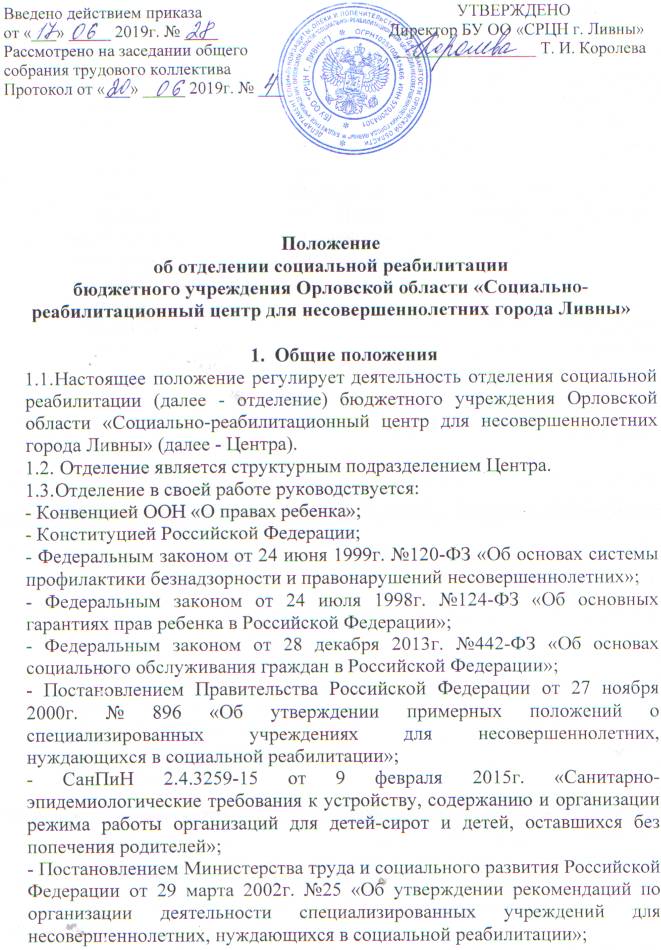 - Федеральным законом от 29 декабря . № 273-ФЗ «Об образовании в Российской Федерации»;- Приказом Минобрнауки России от 29 августа 2013г. № 1008 «Об утверждении Порядка организации и осуществления образовательной деятельности по дополнительным общеобразовательным программам»;- Методическими рекомендациями Минобрнауки от 18 ноября 2015г. №09/3242 по проектированию дополнительных общеразвивающих программ (включая разноуровневые программы); - Распоряжениями и постановлениями Правительства Орловской области, приказами руководителя Департамента социальной защиты населения, опеки и попечительства Орловской области;- Приказами и распоряжениями директора Центра;- Уставом Центра;- настоящим положением.1.4. Организацию и управление деятельностью отделения осуществляет заведующий, назначаемый на должность директором Центра. Заведующий отделением непосредственно подчиняется директору Центра. 1.5. Отделение осуществляет свою деятельность во взаимодействии с другими структурными подразделениями (отделениями) Центра, а также с органами и учреждениями системы профилактики безнадзорности несовершеннолетних.1.6. Штатное расписание отделения утверждается директором Центра по согласованию с Департаментом социальной защиты, опеки и попечительства, труда и занятости Орловской области.1.7. В отделении ведется следующая документация:- Положение об отделении;- должностные инструкции сотрудников отделения;- документы по планированию работы (годовой план работы, планы работы на месяц);- программы воспитательно-реабилитационной деятельности для детей и подростков в возрасте от 3 до 18 лет (далее – несовершеннолетние);- журнал учета несовершеннолетних;- правила внутреннего распорядка для несовершеннолетних;- личные дела несовершеннолетних; - отчетная документация.2. Цели и задачи отделения2.1. Отделение создано для временного проживания несовершеннолетних из семей, находящихся в социально опасном положении и семей, оказавшихся в трудной жизненной ситуации, нуждающихся в государственной поддержке, обеспечении защиты их прав и законных интересов, организации социальной реабилитации.2.2. Отделение предназначено для реализации программ социальной реабилитации несовершеннолетних, обеспечения оптимальных условий для разностороннего развития детей в соответствии с индивидуальными интересами, способностями и возможностями общефизического развития, духовно-нравственного, интеллектуального, творческого потенциала в едином воспитательном пространстве.2.3. Задачи отделения:- социально-педагогическая реабилитация несовершеннолетних, находящихся в социально опасном положении и трудной жизненной ситуации. Проведение социального диагностирования семей, имеющих несовершеннолетних детей и подростков с целью разработки и обеспечения реализации индивидуальных программ социальной реабилитации;- осуществление социальной реабилитации путем привлечения детей и подростков к участию в различных видах дополнительной образовательной деятельности с учетом возрастных и физиологических особенностей; - удовлетворение индивидуальных потребностей обучающихся в интеллектуальном, художественно-эстетическом, нравственном развитии, а также в занятиях физической культурой и спортом, научно-техническим творчеством;- личностно-нравственное развитие и профессиональное самоопределение несовершеннолетних;- осуществление патронажа семей, в которых проживают дети и подростки в период реализации программ реабилитации;- предупреждение безнадзорности, правонарушений несовершеннолетних;- выявление и устранение источников причин и условий, ведущих к социальной дезадаптации несовершеннолетних;- обеспечение защиты прав и законных интересов несовершеннолетних;- оздоровление системы межличностных отношений несовершеннолетних.2.4. Реабилитационные группы образуются с учетом возраста детей и подростков. Количество воспитанников в 2-х группах с круглосуточным пребыванием должно составлять не более 14 человек.2.5. Отделение тесно сотрудничает с учреждениями системы социального обслуживания населения, здравоохранения, образования и другими органами и учреждениями, осуществляющими работу с несовершеннолетними, находящимися в социально опасном положении, оказавшихся в трудной жизненной ситуации, взаимодействует с общественными объединениями, благотворительными фондами, некоммерческими организациями по профилактике безнадзорности, правонарушений и эффективной реабилитации несовершеннолетних. 3. Деятельность отделенияДеятельность отделения направлена на:3.1. Обеспечение временного проживания на полном государственном обеспечении несовершеннолетних, находящихся в социально опасном положении, в трудной жизненной ситуации.3.2. Оказание (на постоянной, временной или разовой основе) социальной, психологической, педагогической или иной помощи несовершеннолетним, их родителям (законным представителям) в ликвидации трудной жизненной ситуации, восстановлении социального статуса несовершеннолетних в коллективах сверстников по месту учёбы, работы, жительства, содействие возвращению несовершеннолетних в семьи.3.3. Осуществление социального патронажа несовершеннолетних, семей, имеющих детей, находящихся в социально опасном положении и трудной жизненной ситуации и нуждающихся в социальной реабилитации.3.4. Осуществляет меры по профилактике безнадзорности и правонарушений несовершеннолетних и организует индивидуальную профилактическую работу в отношении безнадзорных несовершеннолетних, их родителей (законных представителей), не исполняющих своих обязанностей по воспитанию, содержанию своих детей и (или) отрицательно влияющих на их поведение либо жестоко обращаются с ними.3.5. Разрабатывает и реализует индивидуальные и групповые программы социальной реабилитации несовершеннолетних из семей, находящихся в социально опасном положении и трудной жизненной ситуации.3.6. Организует медицинское обслуживание несовершеннолетних, находящихся в отделении:- сопровождает несовершеннолетних к специалистам лечебно-профилактических учреждений;- осуществляет контроль за проведением и соблюдением санитарно-эпидемиологического режима.3.7. Содействует отделу опеки и попечительства в устройстве несовершеннолетних, оставшихся без попечения родителей.3.8. Планирует свою деятельность и определяет перспективы развития по согласованию с директором Центра.3.9. Самостоятельно определяет формы, методы и порядок работы с несовершеннолетними и их семьями, нуждающимися в социальной реабилитации.3.10. Использует опыт и методическую базу отечественных учреждений, имеющих опыт аналогичной деятельности.4. Порядок принятия, обслуживания и отчисления несовершеннолетних стационарного обслуживания4.1. В отделение круглосуточно принимаются несовершеннолетние в возрасте от 3 до 18 лет, нуждающиеся в социальной реабилитации, обратившиеся за помощью самостоятельно, по инициативе родителей (законных представителей), направленные (поступившие) по другим основаниям в соответствии с законодательством Российской Федерации независимо от места жительства, в том числе:- оставшиеся без попечения родителей или законных представителей;- проживающих в семьях, находящихся в социально опасном положении;- заблудившиеся или подкинутые;- самовольно оставившие семью, самовольно ушедшие из образовательных учреждений, для детей-сирот и детей, оставшихся без попечения родителей, или других детских учреждений, за исключением лиц, самовольно ушедшие из специальных учебно-воспитательных учреждений закрытого типа;- не имеющие места жительства, места пребывания и (или) средств к существованию;- оказавшиеся в иной трудной жизненной ситуации и нуждающиеся в социальной помощи и (или) реабилитации.4.2. Основаниями для приёма в отделение на стационарное обслуживание и проведения социальной реабилитации в отношении несовершеннолетних, нуждающихся в социальной реабилитации, являются:- личное обращение несовершеннолетнего;- заявление родителей несовершеннолетнего или иных его законных представителей с учётом мнения несовершеннолетнего, достигшего возраста десяти лет, за исключением случаев, когда учёт мнения несовершеннолетнего противоречит его интересам;- постановление лица, производящего дознание, следователя или судьи в случае задержания, административного ареста, заключения под стражу, осуждения к аресту, ограничению свободы, лишению свободы родителей или иных законных представителей несовершеннолетнего;- акт оперативного дежурного районного, городского отдела внутренних дел, отдела (управления) внутренних дел иного муниципального образования, отдела (управления) внутренних дел на транспорте о необходимости приёма несовершеннолетнего в отделение. Копия указанного акта в течение пяти суток направляется в отдел опеки и попечительства.4.3. Сведения о поступивших в отделение несовершеннолетних заносятся в журнал учёта лиц, находящихся в отделении.4.4. Несовершеннолетние зачисляются в отделение приказом директора Центра. На каждого воспитанника формируется личное дело, которое включает следующие документы:- заявление о принятии несовершеннолетнего в отделение;- направление (ходатайство) должностного лица органа или учреждения системы профилактики безнадзорности и правонарушений несовершеннолетних;- копия документа, удостоверяющего личность несовершеннолетнего (при его отсутствии – заключение медицинской комиссии, удостоверяющее возраст); - медицинская карта;- документы, содержащие сведения о родителях (копия свидетельства о смерти родителей, копия приговора или решения суда, справка о болезни или розыске родителей, справка о том, что сведения об отце в актовой записи вписаны по указанию матери, и другие документы, подтверждающие отсутствие родителей или невозможность воспитания ими детей);- документ, подтверждающий нуждаемость несовершеннолетнего в социальной реабилитации (справки, подтверждающие трудное материальное положение – с места работы о заработной плате, иных доходах, из центра занятости о постановке на учёт);- акт обследования социально-бытовых условий проживания несовершеннолетнего;- пенсионное удостоверение;- страховой медицинский полис;- сведения о наличии и местонахождении братьев, сестёр и других близких родственников;- иные документы, необходимые для обеспечения прав и законных интересов ребёнка.4.5. Отделение информирует родителей или иных законных представителей о помещении несовершеннолетнего в центр в течение 12 часов. При отсутствии сведения о родителях или иных законных представителях уведомление в течение 3-х суток с момента помещения направляется:- в отдел опеки и попечительства;- комиссию по делам несовершеннолетних и защите их прав.4.6. Не допускается в Центре содержание несовершеннолетних:- находящихся в состоянии алкогольного или наркотического опьянения;- с явными признаками психического заболевания;- совершившие правонарушения.4.7. Взаимоотношения между родителями (законными представителями) иотделением социальной реабилитации и дополнительной образовательной деятельности определяются договором.4.8. Несовершеннолетние содержатся в отделении на полном государственном обеспечении.4.9. Несовершеннолетние находятся в Центре в течение времени, необходимого для оказания социальной помощи и (или) социальной реабилитации и решения вопросов их дальнейшего устройства в соответствии с законодательством Российской Федерации.4.10. Жизнедеятельность воспитанников организуется в соответствии с режимами дня для детей дошкольного и школьного возраста, утверждёнными директором. 4.11. Социальная реабилитация в отделении включает в себя мероприятия по восстановлению утраченных ребёнком социальных связей и функций, восполнения среды жизнеобеспечения, усилению заботы о нём путём предоставления социальных услуг:- социально-бытовые - предоставление помещений для культурно-массовых, реабилитационных мероприятий, приема пищи, предоставление постельных принадлежностей, мягкого инвентаря; предоставление питания;- социально-медицинские - содействие в оказании медицинской помощи, содействие в организации прохождения диспансеризации, профилактика обострений хронических и предупреждение инфекционных заболеваний;- социально-психологические - оказание помощи в коррекции психологического состояния получателей социальных услуг для адаптации в социальной среде, в том числе оказание психологической помощи анонимно с использованием телефона доверия;- социально-педагогические - профилактика отклонений в поведении и развитии личности получателей социальных услуг, формирование у них позитивных интересов (в том числе в сфере досуга), организацию их досуга, оказание помощи семье в воспитании детей;- социально-правовые - оказание помощи в получении юридических услуг, в том числе бесплатно, в защите прав и законных интересов получателей социальных услуг;- социально-трудовые - оказание помощи в трудоустройстве и в решении других проблем, связанных с трудовой адаптацией.4.12. При предоставлении социальных услуг отделение обеспечивает полную безопасность для жизни и здоровья несовершеннолетних, соблюдает все установленные нормы и правила противопожарной и санитарной безопасности, принимает все необходимые меры по профилактике травматизма и предупреждению несчастных случаев.4.13. Отчисление несовершеннолетних из отделения оформляется приказом директора Центра на основании:- распоряжения главы администрации о передаче несовершеннолетнего под опеку (попечительство), на усыновление, в приёмную семью, в учреждение для детей-сирот и детей, оставшихся без попечения родителей;- личного заявления родителей (законных представителей).4.14. Передача несовершеннолетнего родителям (законным представителям) осуществляется на основании личного заявления родителей (законных представителей) с указанием данных паспорта, его личной подписью, заверенной директором Центра. 4.15. Несовершеннолетние, добровольно обратившиеся в отделение, имеют право его покинуть на основании личного заявления.4.16. Несовершеннолетние, проживающие в отделении, обеспечиваются пятиразовым горячим питанием (завтрак, обед, полдник, ужин, второй ужин), которое организуется в столовой Центра.4.17. Ценные вещи, предметы, представляющие опасность для жизни и здоровья несовершеннолетнего и окружающих, принимаются отделением на хранение.4.18. Личные дела несовершеннолетних хранятся в центре 25 лет. 4.19. Порядок нахождения несовершеннолетних в отделении определяется Правилами внутреннего распорядка для получателей услуг, утверждёнными директором Центра.5. Права и обязанности родителей и несовершеннолетних5.1. При получении социальных услуг в отделении родители несовершеннолетних (законные представители), несовершеннолетние имеют право:- на уважительное и гуманное отношение со стороны работников отделения;- на защиту своих законных прав и интересов, в том числе в судебном порядке;- на конфиденциальность информации личного характера, ставшей известной работнику центра при оказании социальных услуг;- на информацию о своих правах, обязанностях и условиях оказания отделением социальных услуг;- на отказ от социального обслуживания, кроме случаев, предусмотренных законодательством Российской Федерации;5.2. Родители (законные представители) обязаны интересоваться жизнью, здоровьем ребёнка, не устраняться от вопросов воспитания своих детей, навещать их, выполнять рекомендации специалистов, своевременно приходить на консультации и беседы к специалистам отделения.5.3. Несовершеннолетние обязаны соблюдать правила внутреннего распорядка для получателей услуг в отделении.6. Права и обязанности работников отделенияРаботники отделения обязаны:6.1. В установленном порядке посещать семьи несовершеннолетних, состоящих на патронажном наблюдении. Проводить беседы с детьми, их родителями (законными представителями), а также с другими членами семьи.6.2. Запрашивать информацию у государственных органов и иных учреждений по вопросам, входящим в их компетенцию, приглашать для выяснения указанных вопросов несовершеннолетних, их родителей (законных представителей) и иных лиц.6.3. Вносить предложения на рассмотрение руководства Центра и участвовать в обсуждении вопросов, касающихся направлений деятельности отделения, совершенствовании форм и методов работы, применяемых в реализации поставленных задач.6.4. Определять содержание программ дополнительной общеобразовательной деятельности, формы и методы их реализации, численный и возрастной состав объединений, исходя из образовательно-воспитательных задач, психолого-педагогической целесообразности, санитарно-гигиенических норм, материально- технических условий.6.5. Приглашать родителей несовершеннолетних (законных представителей) для возвращения им несовершеннолетних, самовольно ушедших из семей.6.6. По отношению к несовершеннолетним не допускается:- применение физического и психического насилия;- применение мер, носящих антипедагогический характер, унижающих человеческое достоинство;- ограничение контактов несовершеннолетних с родителями (законными представителями), либо лишение несовершеннолетних контактов с родителями (законными представителями);- уменьшение норм питания;- лишение прогулок.7. Контроль работы отделения7.1. Заведующий отделением отвечает за полноту, своевременность выполнения задач и функций, возложенных на отделение, качество услуг, предоставляемых работниками отделения.7.2. Персональная ответственность работников отделения устанавливается должностными инструкциями.7.3. Заведующий отделением проводит анализ работы отделения и предоставляет полугодовые, годовые и сводные отчеты директору Центра в установленные сроки. 